Date:　26 January 2012REPORT OF THE WRC-12 AGENDA ITEM COORDINATOR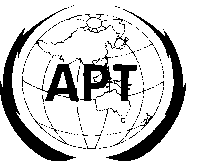 ASIA-PACIFIC TELECOMMUNITYAPT Coordination Meetings During RA-12 and WRC-12APT Coordination Meetings During RA-12 and WRC-12Agenda Item No.: 2Name of the Coordinator ( with Email): Akira Hashimoto (hashimoto@nttdocomo.co.jp)Issues:to examine the revised ITU-R Recommendations incorporated by reference in the Radio Regulations communicated by the Radiocommunication Assembly, in accordance with Resolution 28 (Rev.WRC-03), and to decide whether or not to update the corresponding references in the Radio Regulations, in accordance with principles contained in the Annex 1 to Resolution 27 (Rev.WRC-07);APT Proposals:APT proposed the following three issues:- updating of the version number of those ITU-R Recommendations incorporated by reference in the Radio Regulations, which were revised after the WRC-07;- addition , to RR Volume IV, of a Cross-reference Table between ITU-R Recommendations incorporated by reference and RR provisions where they were referenced.- addition of Recommendation ITU-R M.627-1 to the RR Volume IV, with the reason that the relevant reference is consistent with the principle for the incorporation by reference in Resolution 27.Status of the APT Proposals:APT proposals for ITU-R Recommendations M.633-3, M.1583, M.1652, P526-10, SM.1138-10 were basically accepted at the Sub Working Group (SWG 6B1) which was chaired by Mr. A. Hashimoto (APT Coordinator).For M.585-4 and M.627-1, the SWG 6B1 decided to consult with the maritime experts in WG 4C if these Recommendations still need to be incorporated by reference.Issues to be discussed at the Coordination Meeting:None.Comments/Remarks by the Coordinator:The work within SWG 6B1 is making good progress. However, on account of the heavy workload, a SWG meeting is planned to be held in Saturday afternoon in this weekend (yet to be confirmed).